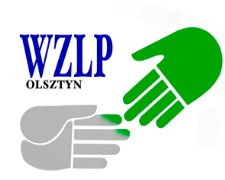      WOJEWÓDZKI   ZESPÓŁ   LECZNICTWA
PSYCHIATRYCZNEGOOGŁOSZENIE O WSZCZĘCIU POSTĘPOWANIA W SPRAWIE BEZPRZETARGOWEGO ZAMÓWIENIA PUBLICZNEGOWojewódzki Zespół Lecznictwa Psychiatrycznego w Olsztynie zaprasza do złożenia oferty cenowej nadostawy tuszy, tonerów i materiałów eksploatacyjnychNumer sprawy: ZP.3322.12.2022Kod CPV 22600000-6, 30125110-5, 30192000-1.Ustawy o zamówieniach publicznych do tego zapytania na podstawie art. 2 ust. 1 pkt 1 nie stosuje się.Nazwa oraz adres Zamawiającego Wojewódzki Zespół Lecznictwa Psychiatrycznego w Olsztynie                                  10-228 OLSZTYN, Aleja Wojska Polskiego 35tel. centr. 89 678 53 53    tel. 89 678 53 99     tel./fax. 89 678 53 00Adres internetowy: www.wzlp.pl	Poczta elektroniczna (e-mail): przetargi@wzlp.plPozostałe informacje dodatkowe:Zamawiający dopuszcza możliwość złożenia oferty częściowej tylko na pełne pakiety – liczba pakietów 3. Oferty złożone po terminie nie będą rozpatrywane.Zamawiający informuje, że ilości podane w zapytaniu są ilościami szacunkowymi i zastrzega sobie, że po zapoznaniu się z pełną ofertą może zlecić realizację zamówienia w niepełnym zakresie. Dostawy będą realizowane sukcesywnie przez okres 12 miesięcy.Wykaz załączników i dokumentów, jakie mają dostarczyć Wykonawcy w celu potwierdzenia spełnienia warunków udziału w postępowaniu:   Na ofertę składają się następujące dokumenty i załączniki:Formularz ofertowy – załącznik nr 1Formularz cenowy – załącznik nr 2Aktualny odpis z właściwego rejestru lub z centralnej ewidencji i informacji o działalności gospodarczej, wystawione nie wcześniej niż 6 miesięcy przed upływem terminu składania ofert. Wszystkie w/w dokumenty powinny zostać podpisane przez osobę (osoby) upoważnioną do reprezentowania wykonawcy zgodnie z wpisem do Krajowego Rejestru Sądowego, zgodnie z zaświadczeniem o wpisie do Ewidencji gospodarczej lub posiadającą pełnomocnictwo do reprezentowania wykonawcy w danym postępowaniu.Zamawiający dokona oceny ważnych ofert i wyłoni wykonawcę na podstawie najniższej ceny – 100 %.Określenie miejsca, sposobu i terminów składania ofert.Oferty należy złożyć w terminie do dnia 02.03.2022 r. do godz. 10:00 Ofertę należy:przesłać w zamkniętej kopercie z napisem „Dostawa tuszy, tonerów, materiałów eksploatacyjnych” na adres Zamawiającego:Wojewódzki Zespół Lecznictwa Psychiatrycznego w OlsztynieAl. Wojska Polskiego 35, 10-228 Olsztyn, lubzłożyć osobiście w siedzibie Zamawiającego w sekretariacie, pok. 39, lubprzesłać na adres e-mail: przetargi@wzlp.pl skan oferty podpisaną przez osobę upoważnioną lub ofertę opatrzoną kwalifikowalnym podpisem elektronicznym, podpisem osobistym lub podpisem zaufanym przez osobę upoważnioną.Dodatkowe informacje można uzyskać pod numerem tel. 89 678 53 20 Piotr Radecki.O wyborze najkorzystniejszej oferty Zamawiający powiadomi Wykonawcę telefonicznie lub e-mailem, Zamawiający zastrzega możliwość unieważnienia zapytania ofertowego na każdym etapie postępowania, bez podania przyczyn. Zamawiający w ramach prowadzonego postępowania zastrzega możliwość przeprowadzenia negocjacji w zakresie ceny.Olsztyn, 23.02.2022 r.					                                                                                                         D Y R E K T O R  							Wojewódzkiego Zespołu Lecznictwa 							    Psychiatrycznego w Olsztynie								    Jan Citko							         /podpis na oryginale/	Załączniki:Formularz ofertyFormularz cenowyWzór umowyInformacja o przetwarzaniu danych osobowych